Authorization to Release Medical Information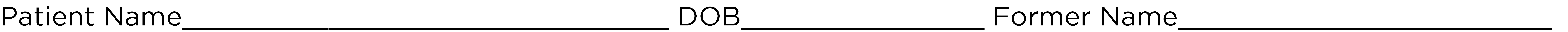 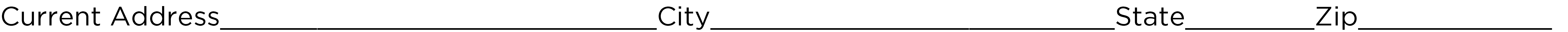 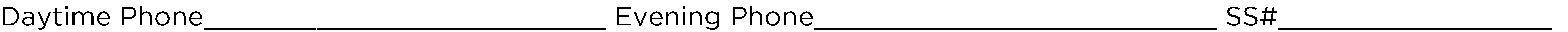 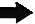 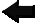 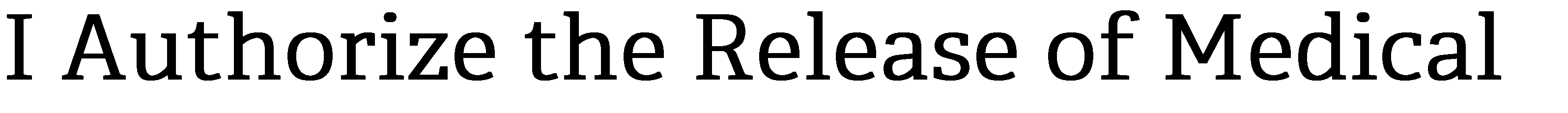 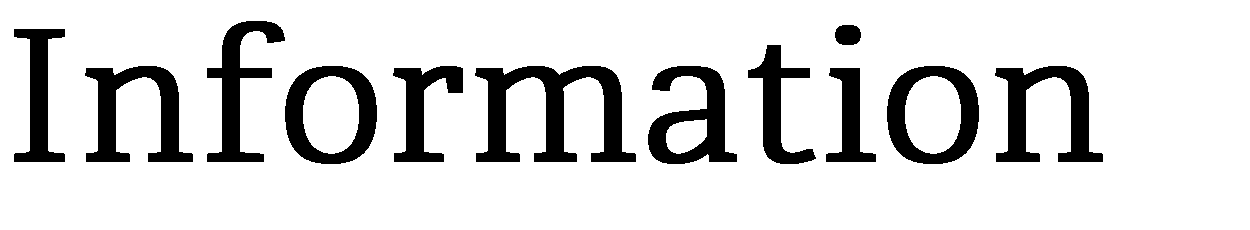 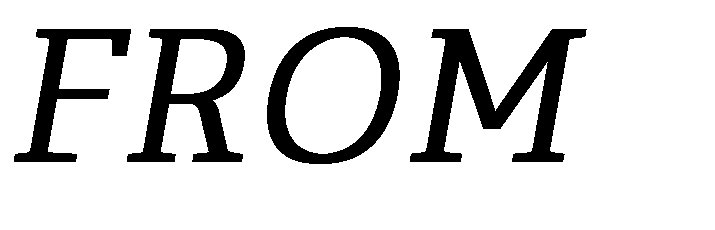 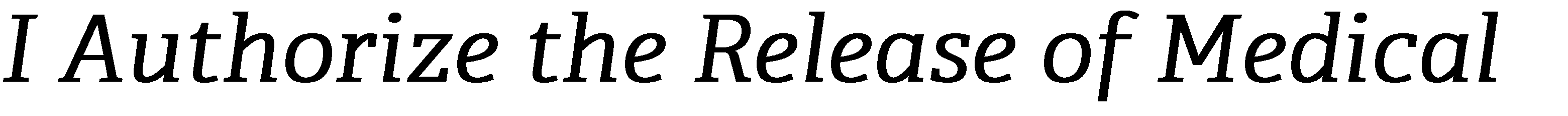 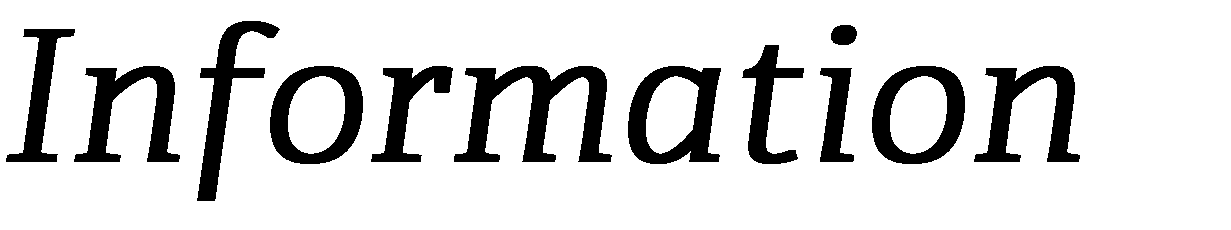 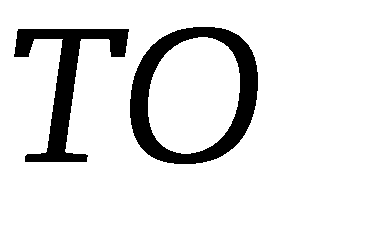 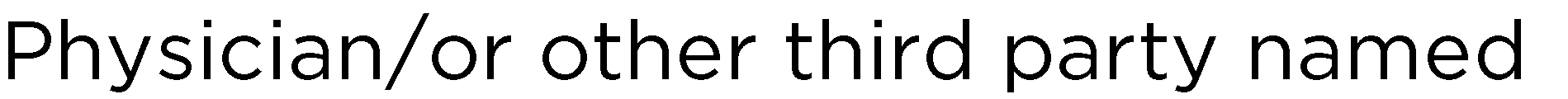 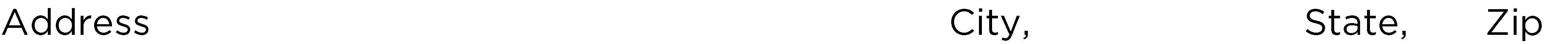 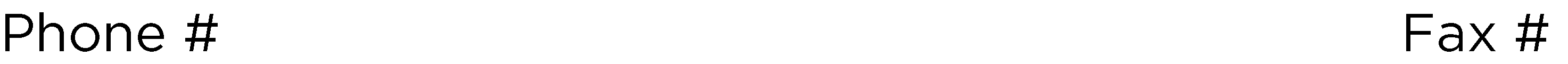 Please send my medical records/films to: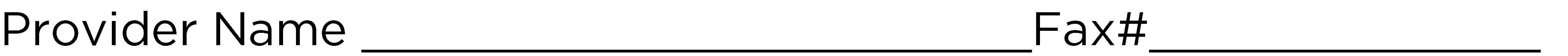 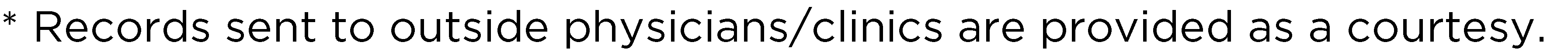 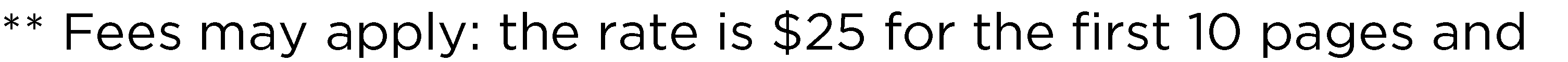 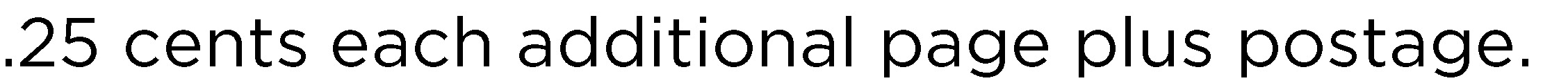 Return to: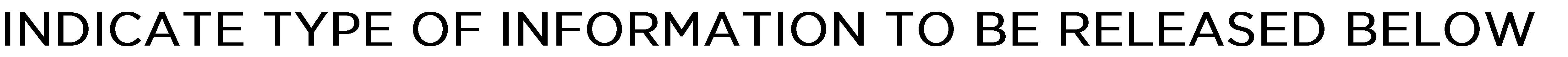 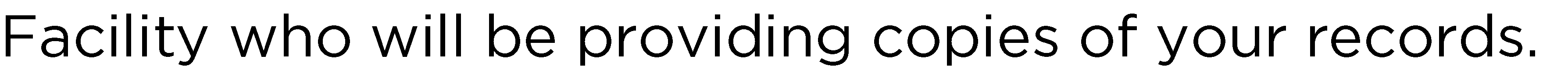 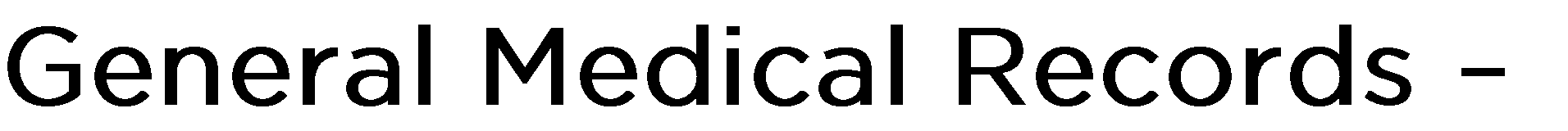 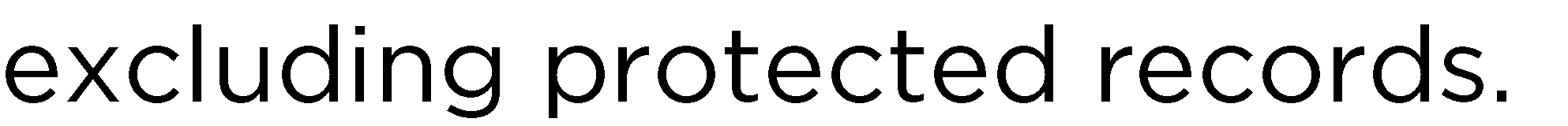 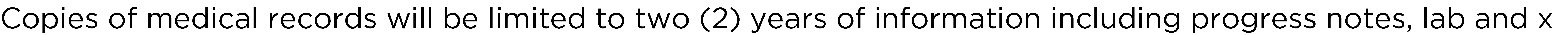 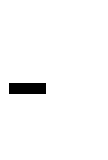 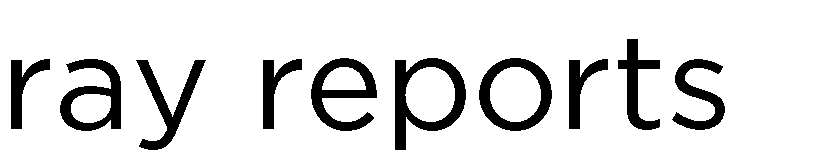 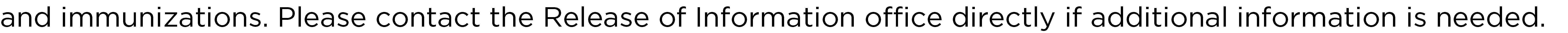 -OR-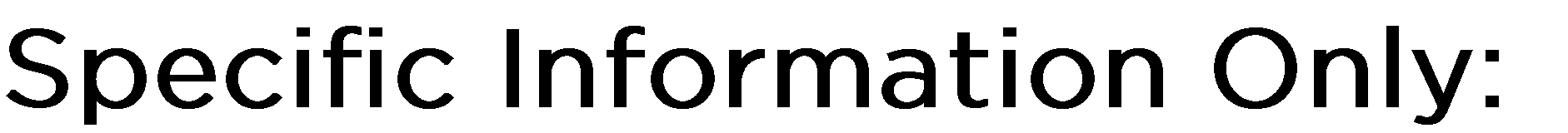 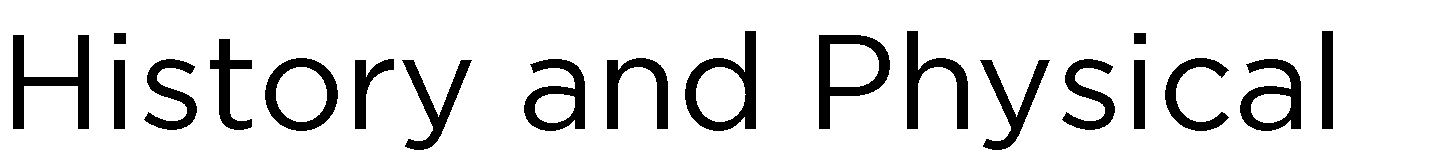 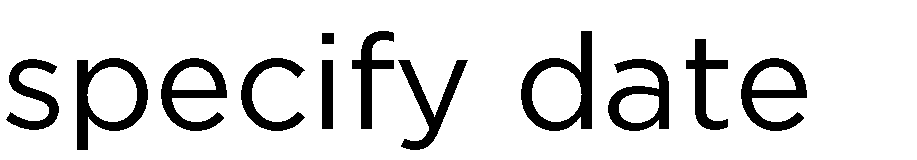 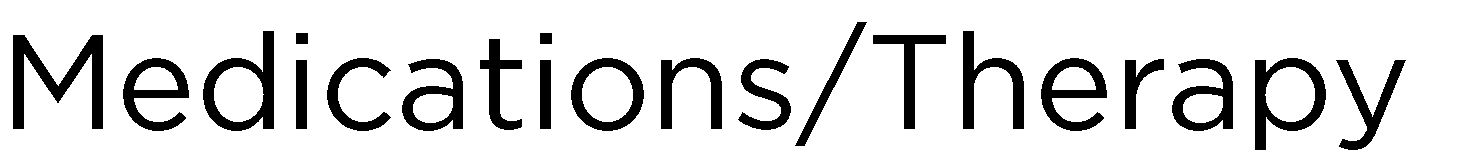 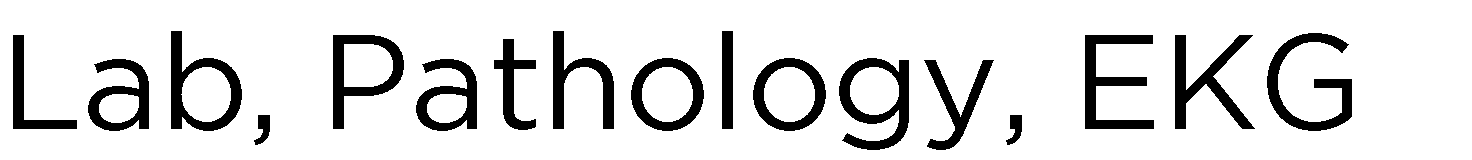 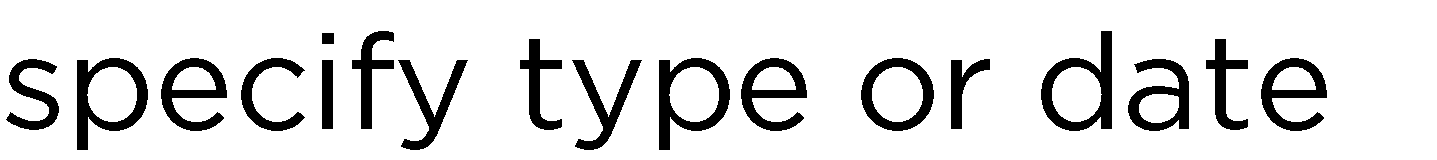 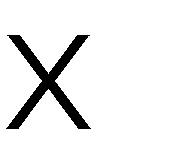 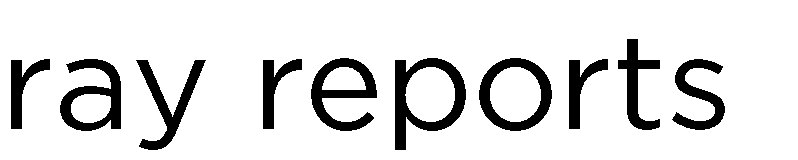 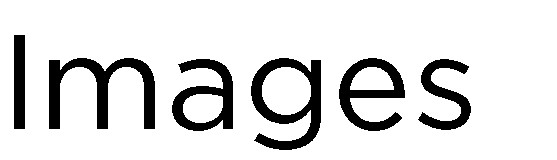 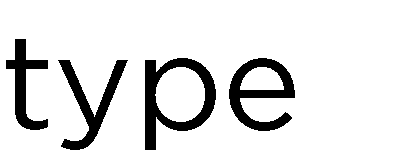 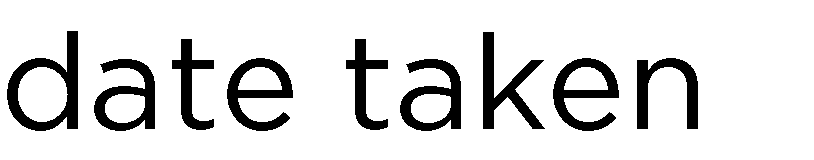 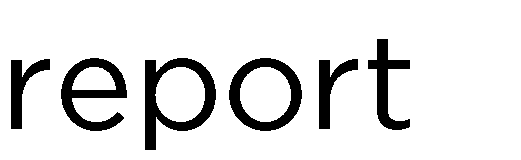 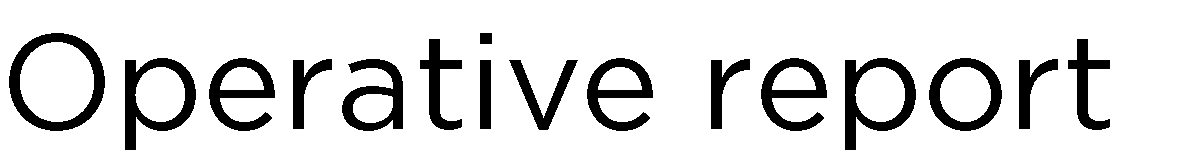 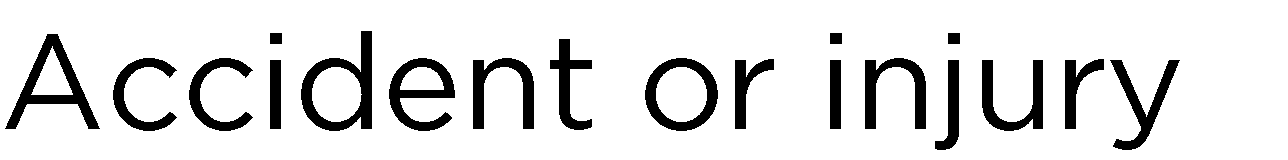 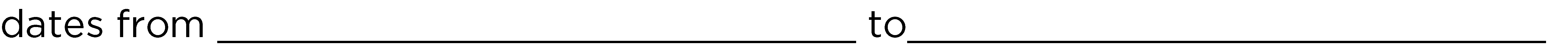 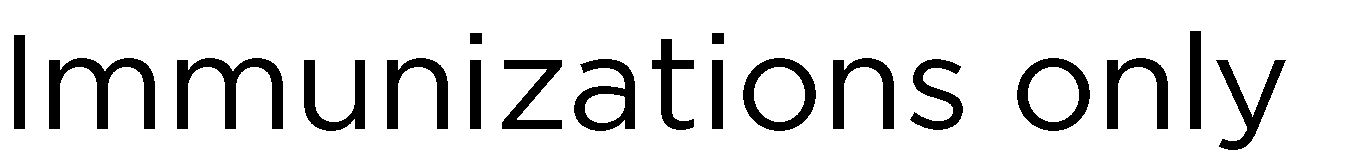 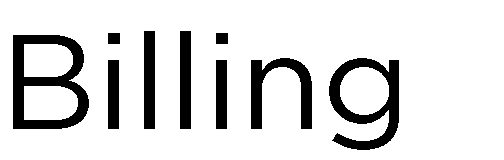 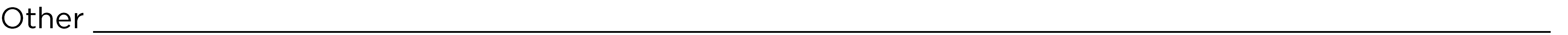 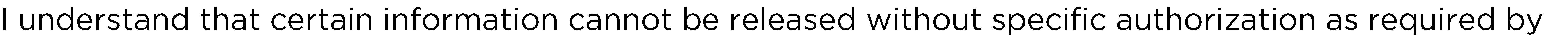 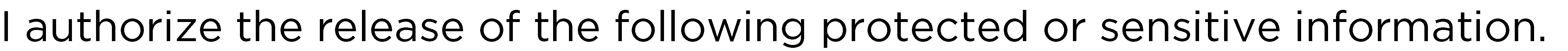 DRUG ABUSE DIAGNOSIS/TREATMENT ALCOHOLISM DIAGNOSIS/TREATMENT MENTAL HEALTH/TREATMENT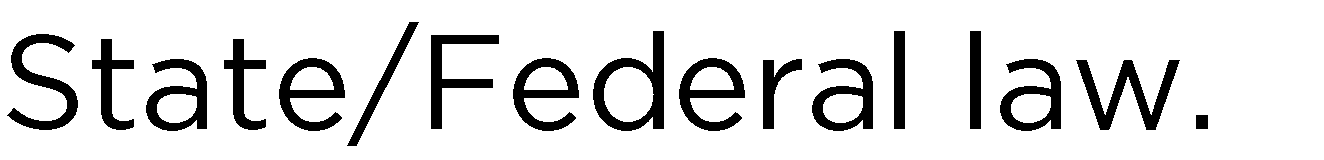 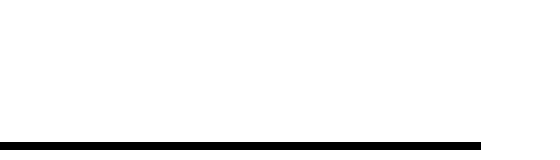 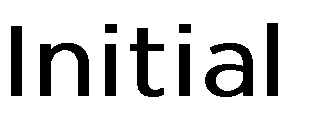 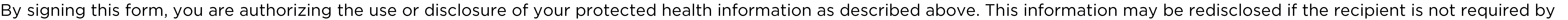 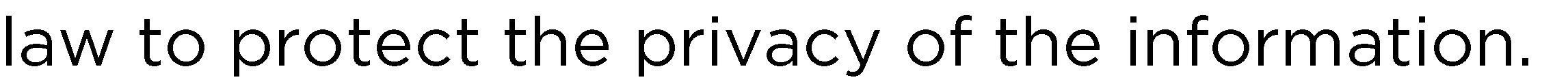 SEXUALLY TRANSMITTED DISEASESAIDS/HIV TEST RESULTS INCLUDING RELATED HIGH RISK BEHAVIOR GENETIC TESTING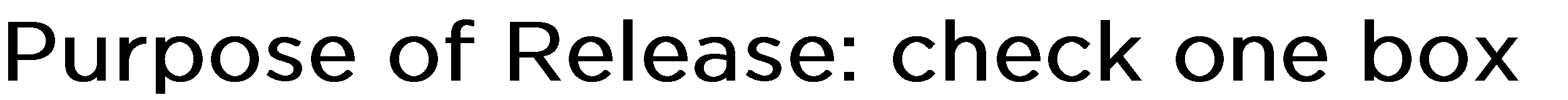 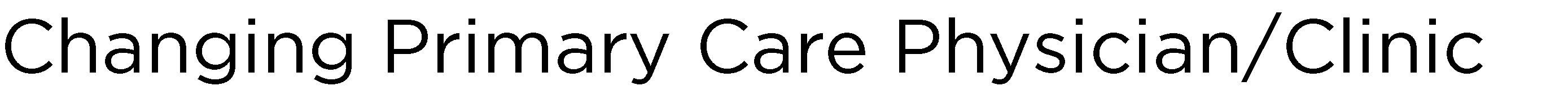 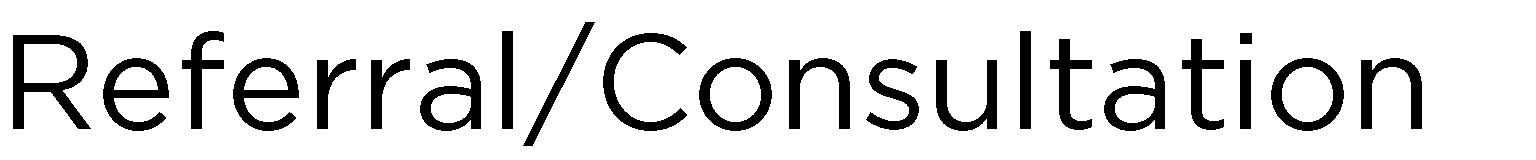 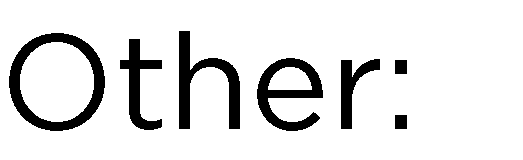 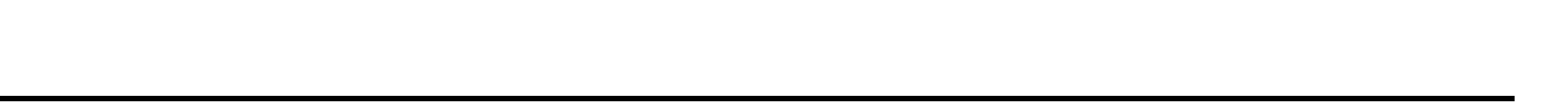 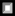 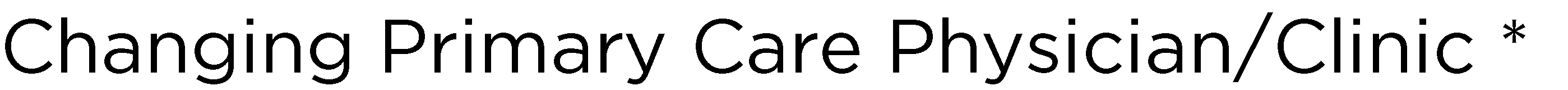 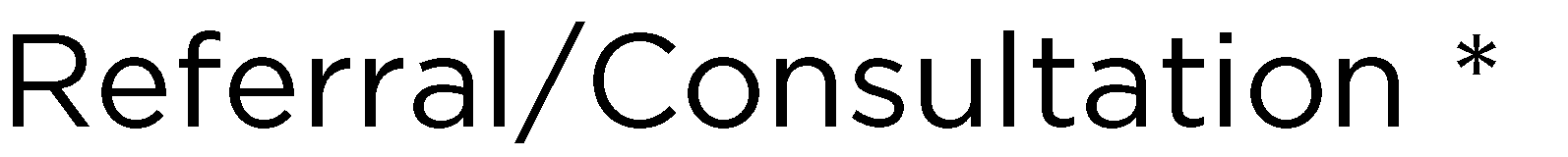 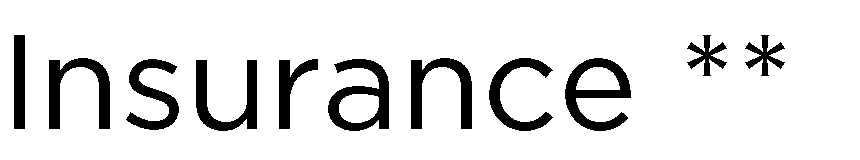 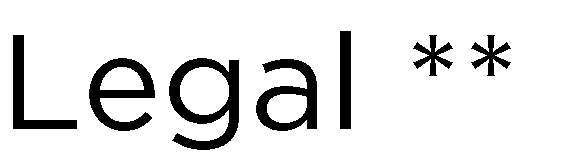 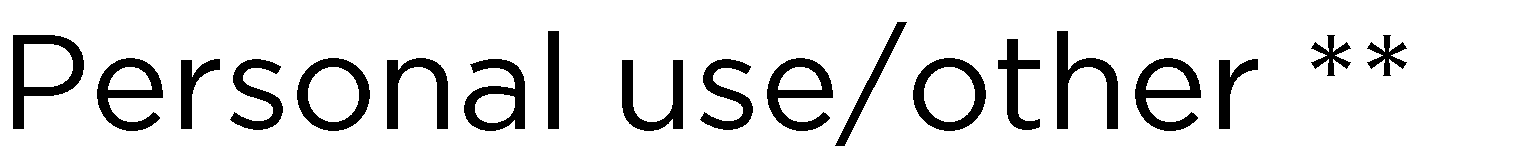 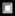 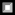 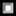 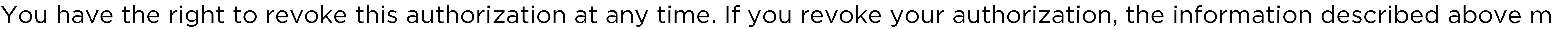 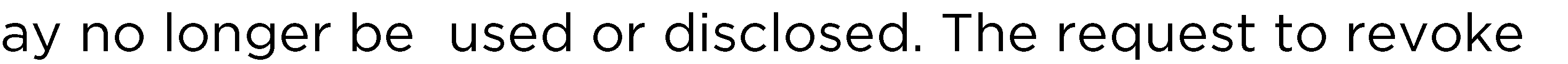 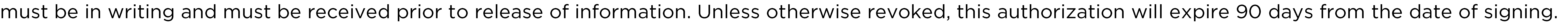 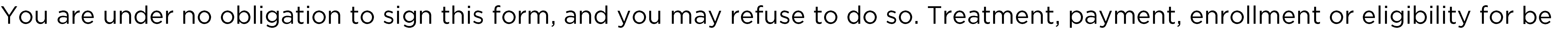 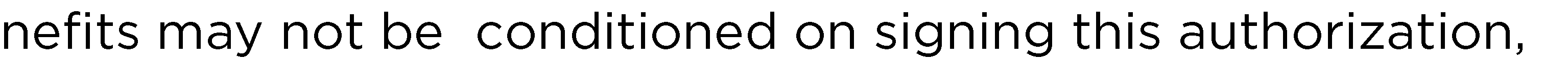 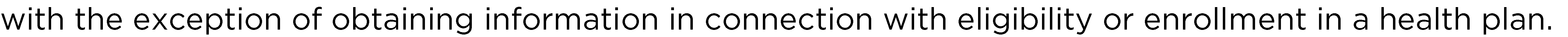 Signature of Patient or Legally Responsible Person	Relationship to Patient	Date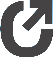 